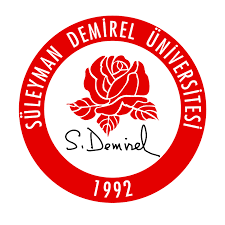 SULEYMAN DEMIREL UNIVERSITYFACULTY OF EDUCATIONDEPARTMENT OF ENGLISH LANGUAGE TEACHING2020-2021Spring Semester / EGT 402 - School Experience IIDear Preservice Teachers, You will spend some time in school before you do your full teaching practice. This earlier period of work in schools, for this semester in online classes, is called School Experience, which consists of one activity for each day in school. The list of activities is given below week by week. You will be given full details of what you are expected to do in schools. Go through them each week with your supervisor and friends. The activities include structured observations and tasks designed to induct you into teaching. As you do each activity, you will concentrate on one aspect of the teacher’s job. Think about them as you carry out the activities and try to learn as much as you can from observing experienced teachers, and listening to their comments on your own performance. Then integrate them into your developing skills. When you have successfully finished these activities, you will be well on the way to being a teacher. Some activities require you to observe experienced teachers. You should do your own organization to do that. Keep in mind that you must be professional. Do some careful planning in advance before you start the school experience by considering all the activities and seeing how they fit into a sequence of developing skills. Set up each activity well in advance. Ask the teachers whom you wish to observe, show them what you have to do, and always offer your notes on their lessons for them to read. If you need to teach a class for a short period of time, or for a lesson, again you must make arrangements in advance. You must make sure that the teacher knows, and agrees with, what you are doing. Show your planning to the teacher, and use the advice and guidance which will be given to you. Always review the textbook before the lesson and prepare necessary materials in advance. You will spend the same day each week in school. You should work with the same classes and their teachers for each of these days. You will then get to know the students, and gain confidence as you work with them. Get involved in all aspects of the job and take on as much work as you are able to do. You will be working with another preservice teacher (PST), too. You should be able to help and support each other. Use each other as observer and evaluators, and team-teach together. Enjoy collaboration and cooperation! Each week your supervisor will review the previous week’s work in school with the group of student-teachers, as well as briefing them for the next week’s work. Attend the sessions with your supervisor at the university each week. Appendix 1. S.D.Ü EĞİTİM FAKÜLTESİ
School Experience II 
Attendance Sheet of Preservice Teacher (6 Lesson Hours/Weekly)Department  	:…………………………………………………Name Surname	:…………………………………………………                                                                                                                                     Number 	:…………………………………………………              Practice School	:…………………………………………………Appendix 2. Lesson Plan TemplateAppendix 3. ASSESSMENT RUBRIC FOR PRACTICUM Source: Adapted from European Portfolio for Student Teachers of Languages (EPOSTL) Notes: …………………………………………………………………………………………………………. ………………………………………………………………………………………………………….	  ………………………………………………………………………………………………………….  ………………………………………………………………………………………………………….	  ………………………………………………………………………………………………………….WeeksSchedule1Course Introduction 2TASK 1: PSTs examine ‘2023 Eğitim Vizyonu’ of MONE and write a critical report on the aims and objectives in your field. Source: http://2023vizyonu.meb.gov.tr/doc/2023_EGITIM_VIZYONU.pdf 3TASK 2: PSTs examine ‘Öğretmen Özel Alan Yeterlikleri Kılavuzu’ in their field and write a critical report on their weaknesses and strengths in accordance with their necessities. Source: https://oygm.meb.gov.tr/www/ortaogretim-ozel-alan-yeterlikleri/icerik/258   4TASK 3:PSTs do some research and write a critical report on the factors a teacher should pay attention for an effective classroom management. 5PRACTICE 1: PSTs prepare a 30-min-lesson plan, record and teach the lesson online. (The subjects and the weeks will be determined together with the practice teacher.)TASK 4:PSTs watch their recording, and write a critical report about their teaching experience. The report includes what the good aspects of their teaching experience were, what the unexpected difficulties they experienced, and what and how they would change in the following teaching experience.6TASK 5: PSTs examine a course syllabus in their field and write a critical report.7TASK 6: PSTs prepare 20 exam questions and an answer key for any level in their field.8PRACTICE 2:PSTs prepare a 30-min-lesson plan and teach the lesson at distance education.  (The subjects and the weeks will be determined together with the practice teacher.)TASK 7: PSTs compare their experiences with face-to-face teaching and distance teaching and write a report by focusing on the advantages and disadvantages at distance education. 9MIDTERMTASK 8:PSTs prepare a lesson plan for any level in their field. The lesson plan includes the samples of questions, activities, exercises, worksheets, and assessment questions.10TASK 9:PSTs write a critical report about the most preferred approaches, methods and techniques in their field. 11PRACTICE 3:PSTs prepare a 30-min-lesson plan and teach the lesson at distance education.  (The subjects and the weeks will be determined together with the practice teacher.)TASK 10:PSTs watch a lesson out of their field  on EBA TV or Zoom (e.g. History, Math, etc.) and write a critical report by comparing this lesson with an English lesson. The report includes the topic of the lesson, level of the students, course objectives, methods and techniques, activities and materials, and the use of body language. 12TASK 11: PSTs watch a lesson of their peer and write a critical report about their observations. The report includes the topic of the lesson, level of the students, course objectives, methods and techniques, activities and materials, and the use of body language. 13PRACTICE 4: PSTs prepare a 30-min-lesson plan, record and teach the lesson online. (The subjects and the weeks will be determined together with the practice teacher.)TASK 12:PSTs watch their recording, and write a critical report about their teaching experience. The report includes what the good aspects of their teaching experience were, what the unexpected difficulties they experienced, and what and how they would change in the following teaching experience.14TASK 13:PSTs discuss and write a report about what the course ‘School Experience II’ has contributed to you in a professional sense. 15FINALPORTFOLIO:PSTs hand in their Portfolio to their mentor teacher. It includes a cover,  tasks, lesson plans and signed attendance sheets in accordance with a weekly schedule in one Word Processor. GÖZLEMLER/UYGULAMALARGÖZLEMLER/UYGULAMALARGÖZLEMLER/UYGULAMALARGÖZLEMLER/UYGULAMALARGÖZLEMLER/UYGULAMALARGÖZLEMLER/UYGULAMALARGÖZLEMLER/UYGULAMALARTarihGünüGözlenen Sınıf / SaatDersin Adıİşlenen Konu / Kullanılan Araç ve GereçlerÖğretmenin Adı SoyadıÖğretmenin İmzasıPreservice teacher/sPreservice teacher/sPreservice teacher/sMentor teacherMentor teacherMentor teacherClass sizeClass sizeClass sizeStudents’ age / levelStudents’ age / levelStudents’ age / levelAssumed knowledgeAssumed knowledgeAssumed knowledgeDuration of the lessonDuration of the lessonDuration of the lessonDate Date Date Methods and techniquesMethods and techniquesMethods and techniquesMaterialsMaterialsMaterialsTeaching aimsTeaching aimsTeaching aimsTeaching objectivesTeaching objectivesTeaching objectivesAnticipated ProblemsAnticipated ProblemsAnticipated ProblemsAnticipated ProblemsPossible SolutionsPossible SolutionsPossible SolutionsProcedureTeacher (T)Students (Ss)Students (Ss)Students (Ss)InteractionComments/ JustificationsWarm-up? Mins.T …….Ss …..Ss …..Ss …..Choose the interaction type in activities (e.g. teacher to student)T-S S-TS-SMain Activity ? Mins.Follow up Activity? Mins.STAGESUB-SKILLOut of 1001. LESSON PLANNING1.1. Identification of Learning Objectives51.2. Lesson Organization51.3. Methodology52. CONDUCTING A LESSON2.1. Using Lesson Plans52.2. Content52.3. Warm-up52.4. Presentation52.5. Practice52.6. Production52.7. Wrap-up / Homework52.8. Integration of Skills52.9. Interaction with Learners52.10. Classroom Management52.11. Timing52.12. Classroom Language52.13. Use of Technology53. RESOURCES/MATERIALS3.1. Preparation of appropriate materials53.2. Creativity / Originality54. ASSESSMENT4.1. Designing Assessment Tools54.2. Feedback5TOTALTOTAL100